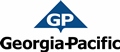 What does a clean machine have to do with math?VIDEO:  https://youtu.be/26wZT8xA0f4Lesson PlanTeacher Note:  Please preview the entire video and pre-work the questions in order to anticipate students’ needs, misconceptions and other situations that may be unique to your classroom.You will also need to determine the background knowledge of your students regarding the following topics, and decide the best method for providing that background in order to support the conceptual understanding of the mathematics shown in the video.Angle measureRight triangle trigonometryFluid DynamicsFlow Velocity = Volumetric Flow Rate / Cross Sectional Area of the Flow  (V = Q/A)Unit conversionCommon Core Mathematical Content StandardsG-SRT - Define trigonometric ratios and solve problems involving right triangles.A-REI.2 - Solve simple rational and radical equations in one variable.Common Core Mathematical Practice Standards1. Make sense of problems and persevere in solving them.2. Reason abstractly and quantitatively.3. Construct viable arguments and critique the reasoning of others.4. Model with mathematics.6. Attend to precision.Company InformationWith approximately 300 facilities across North America, South America and Europe, Georgia-Pacific is one of the world's leading manufacturers and marketers of bath tissue, paper towels and napkins, tableware, paper-based packaging, office papers, cellulose, specialty fibers, nonwoven fabrics, building products and related chemicals. In Northeastern Wisconsin, its Green Bay facilities make nationally-known products (Quilted Northern®, Angel Soft® and Compact® bath tissue; enMotion® and SofPul® paper towels; and Vanity Fair® and Mardi Gras® napkins) and packaging is produced in Sheboygan and Oshkosh. Each year, GP's Ecosourceä facility in Green Bay recycles nearly 100,000 tons of wastepaper - equal to 1.7 million trees - and saves 5 million cubic feet of landfill space. In addition, its Neenah-based research and development laboratory, iNNOVATION institute®, constantly develops creative and innovative products, and tests them in Green Bay using the latest technology available. For more information, visit: gp.com.SummaryA clean paper machine is a happy paper machine!  Right triangle trigonometry and knowledge of simple fluid dynamics formulas are used to help engineers at Georgia Pacific trouble shoot ways to keep the paper production process running smoothly.  Pre-Activity Discussion:	How is paper made? Discuss the steps in the process that may require equipment to be cleaned on a regular basis.What does the water look like as it comes out of a nozzle?  What geometric shape could model that?Vocabulary etc.Single coverageDouble coveragepsi = pounds per square inchfps = feet per secondFlow Velocity = Volumetric Flow Rate / cross sectional area of the flow (V = Q/A)Inside diameterOutside diameter1 gallon = 0.133681 cubic feet1 sq inch = 0.00694 sq feetDifferentiation:Teachers can add questions to the handout that would scaffold the student’s focus toward the desired solution.Students may also benefit by working with others as part of a partner/group investigation of these problems.   Summary of Information presented in the video:Single nozzle coverage Spray from each nozzle doesn’t overlap. Nozzles spray water at a 45 degree angle.Nozzles have 3 inches of spacing center to center.Double coverageSpray from each nozzle overlaps in such a way that the fabric is hit with spray twice.How the nozzle sprays remains the same.Shower Bar90 nozzles on the shower barMaximum velocity of water through shower bar – 10 feet per secondOutside pipe diameter is 4.5 inchesPipe walls are 0.25 inches thickCurrent psi– 80New psi – 100At 100 psi, each nozzle sprays 4.5 gallons of water per minutePart 1:  (0:00 – 1:01)A brief summary of the paper making process is shared, as well as how the fabric that the paper pulp adheres to is cleaned.Information given in Part 1Currently spraying fabric at single coverage. ( no spray overlap)Nozzles spray water at a 45 degree angle.Nozzles measure 3 inches apart center to center.Problem posed How far away is the shower bar from the fabric?Discuss the problem that we are being asked to solve. What are the things we need to figure out?  Do we have all the information we need?  If not, what else do we need?Have students use Part 1 of student handout to document their discussion.Before showing Part 2 have students share their answers and methods.Discuss any errors or misconceptions in student thinking and calculations.Part 2: (1:06 – 1:22)Solution to Part 1 question  is given in video Fabric still has paper particles left on it, causing production problems.New question posed: If the shower bar is moved in order to make the nozzle spray overlap to double coverage, how far would it need to be moved? Students should discuss the new problem being asked and document their discussion and solution on the student handout.   Before showing Part 3, have students share their solution methods.Discuss any errors or misconceptions in student thinking and calculations.Part 3:  (1:30 – 2:22)Solution to Part 2 is shownDouble coverage helped eliminate some particles, but not enough. Increasing water pressure may help90 nozzles on the shower barMaximum velocity of water through shower bar – 10 feet per secondOutside pipe diameter is 4.5 inchesPipe walls are 0.25 inches thickCurrent psi – 80New psi – 100At 100 psi, each nozzle sprays 4.5 gallons of water per minuteNew question posed: If the change is made from 80 psi to 100 psi, what happens to the velocity of the water?Students should determine that a conversion from gallons to cubic feet is needed.  This is not given in the video ( 1 gal = 0.133681ft3)Students should determine that a conversion from sq inches to sq feet is necessary also (1sq inch = 0.00694 sq. feet)Flow Velocity = Volumetric Flow Rate / Cross Sectional Area of the Flow  (V = Q/A)Students should discuss the new problem being asked and document their discussion and solution on the student handout.   Before showing Part 4, have students share their solution methodsDiscuss any errors or misconceptions in student thinking and calculations.Part 4: (2:26 – 2:57)Solutions to Part 3 are givenSwitching to 100 psi puts the velocity over the maximum allowable amount.Discuss ramifications of exceeding the allowable flow velocity.Bonus question posed: How many gallons per nozzle per minute would allow us to stay under the 10 fps limit?  Extension: See bonus questionAdd problems that change the nozzle measurements in order to incorporate a variety of trigonometric ratios.Investigate any possible cost increases or decreases for the company due to change in water usage for the various cleaning methods. Investigate how the type of liquid that flows through piping affects the psi and flow rate.Student Handout - What does a Clean Machine have to do with Math?  Name(s):  Pre-Video Discussion:  Notes on important background information.Break 1:   How far away is the shower bar from the fabric?Break 2:  If the shower bar is moved in order to make the nozzle spray overlap to double coverage, how far would it need to be moved? Break 3:  If the change is made from 80 psi to 100 psi, what happens to the velocity of the water?Bonus Question:   How many gallons per nozzle per minute would allow us to stay under the 10 fps limit?Graphics Templates and ANSWER KEY  --  What does Safety have to do with math?Single Coverage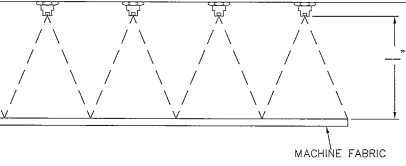 Double Coverage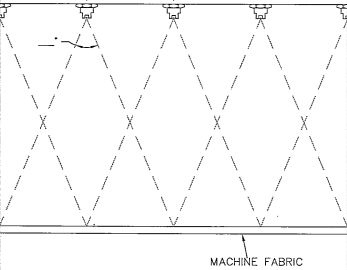 One Nozzle					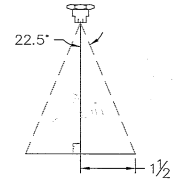 Shower bar pipe cross section               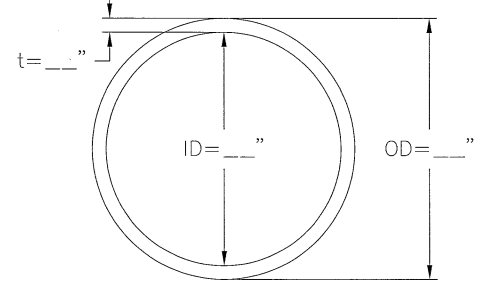 Part 1   How far away is the shower bar from the fabric?							x = 3.62 inchesPart 2   If the shower bar is moved in order to make the nozzle spray overlap to double coverage, how far would it need to be moved?							x = 7.24 inchesPart 3   If the change is made from 80 psi to 100 psi, what happens to the velocity of the water?Flow Velocity needs to be < = 10 ft/secFind gallons per second flow in shower bar4.5 gal/1 min x 90 nozzles = 405 gal/1 min= 6.75 gal/1 secTo find Q, the volumetric flow rate, convert gallons to cubic feet 6.75 gal/1 sec x 0.1337 ft3 / 1 gal = 0.90 ft3/1 secFind A, the cross sectional area of the flow…Inside area of pipe = 12.56 in2Convert square inches to square feet 0.00694 ft2 / 1 in2  x  12.56 in2 = 0.087 ft2Flow Velocity = Volumetric Flow Rate / cross sectional area of the flow (V = Q/A)							10.3 ft / secBonus Question One possible solution –Use the previous process, only backwards.  Substitute x for the 0.90ft3 and set equal to 10ft3/sec = 10 ft3/secx = 0.87 ft3/secThen  y gal/1 sec x 0.1337 ft3 / 1 gal = 0.87 ft3/1 secSolving for y ….y = 6.0507 gal/secThen convert to gallons per minute per nozzle.4.338 gal/min per nozzle.Conversion to psi would require additional information that was not provided in the video.  